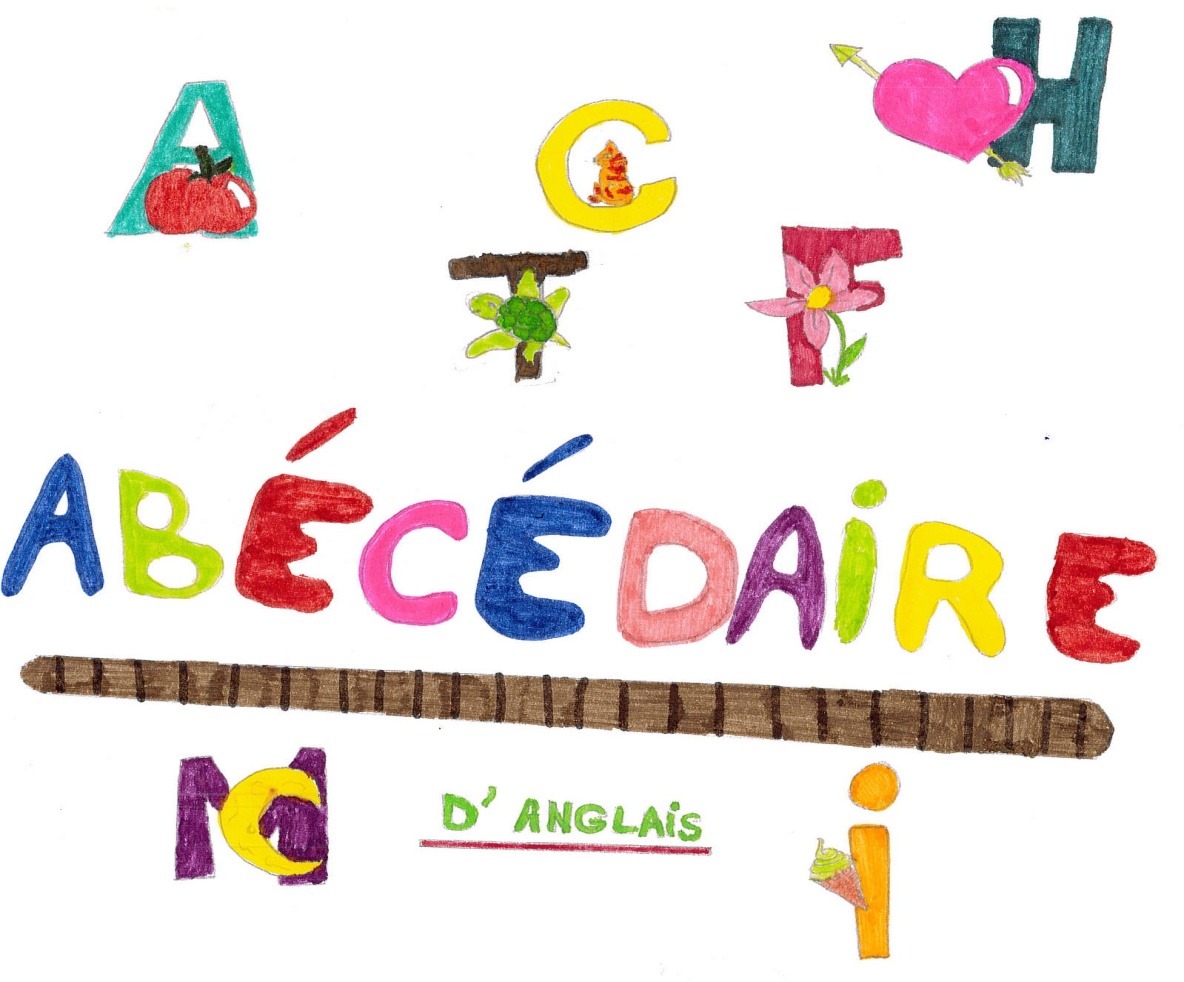 A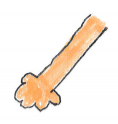 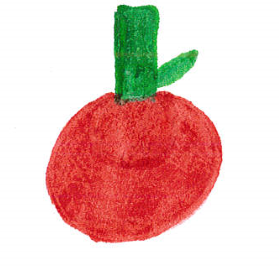      applearmB                          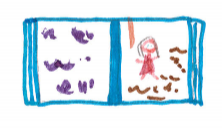 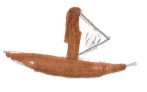 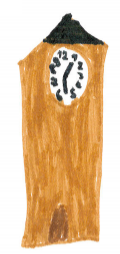          boat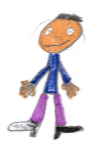             boy                Big Ben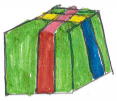 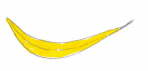          box                    bananaC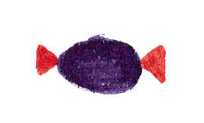 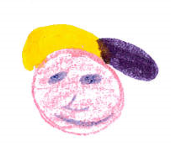 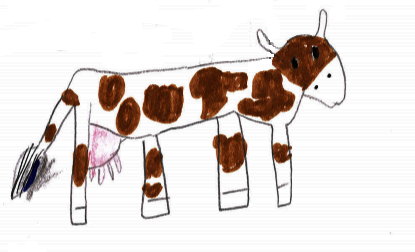 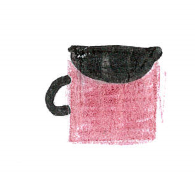  C  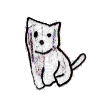 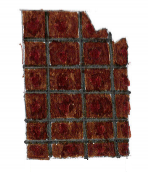 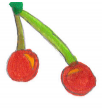 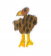 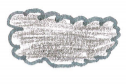 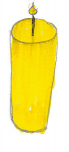 C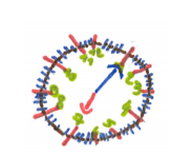 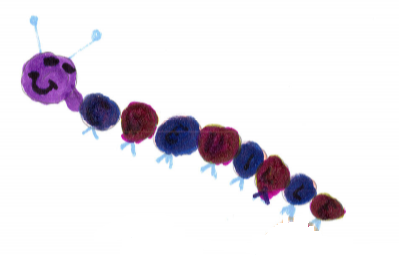 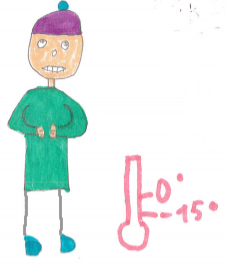 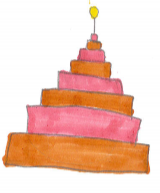 D            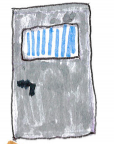 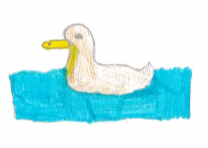 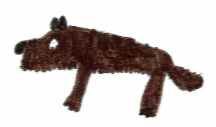 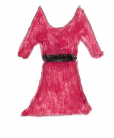 E       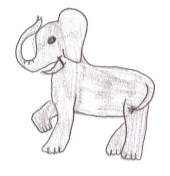 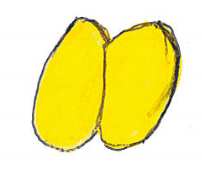 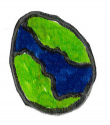 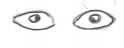 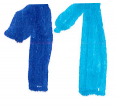 F       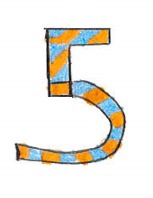 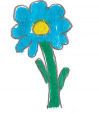 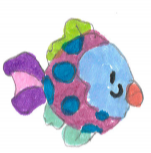 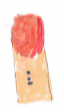 G    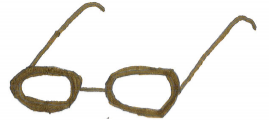 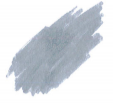 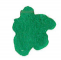 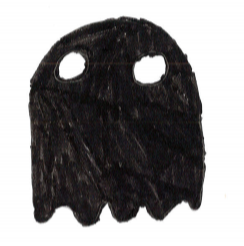 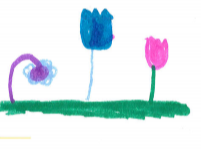 H   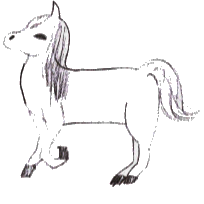      I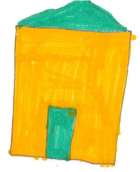 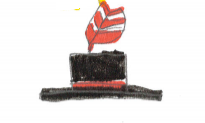 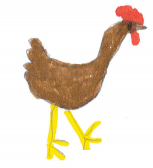 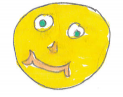 J   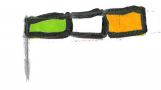 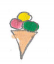 K   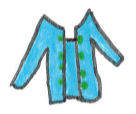 L   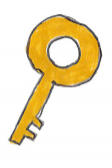 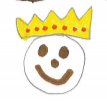 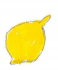 M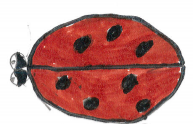 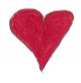 N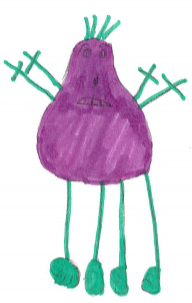 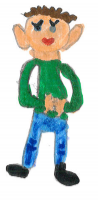 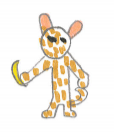 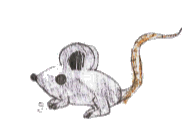     O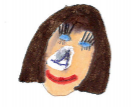 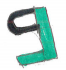       P   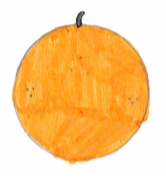 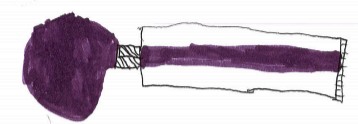 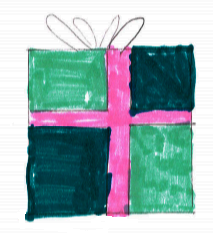 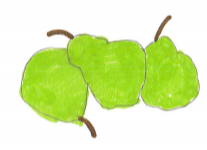 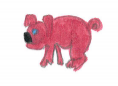 QR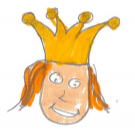 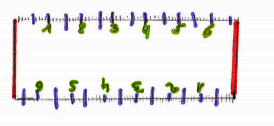 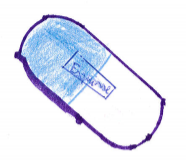 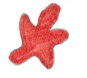 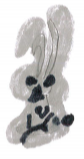 SS              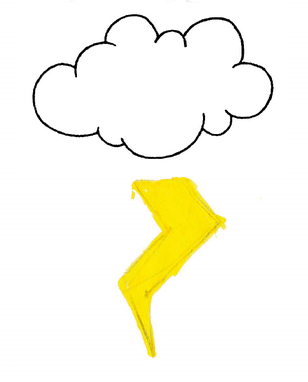 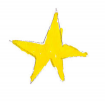 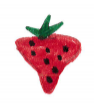 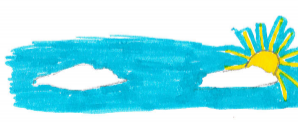 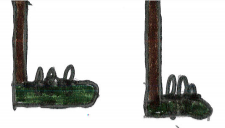 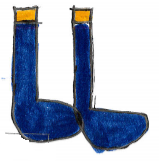 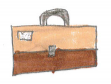 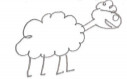 S   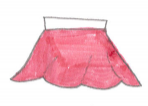 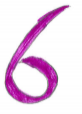 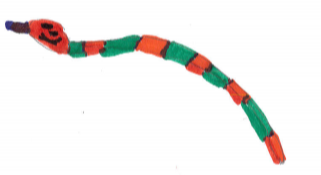 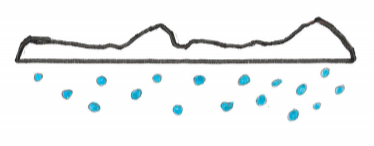 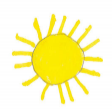 T   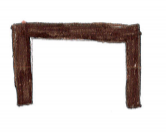 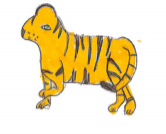 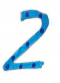 TU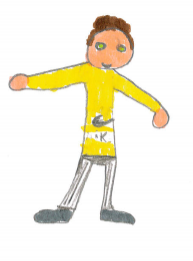 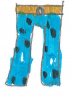 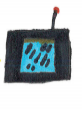 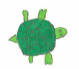 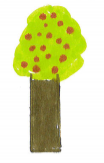 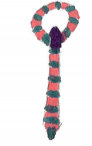      V    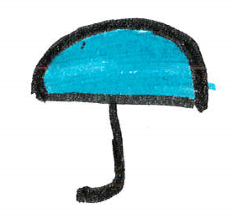 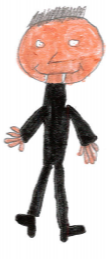 W    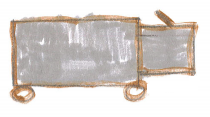 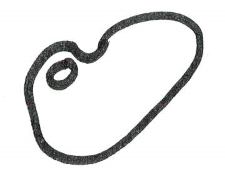 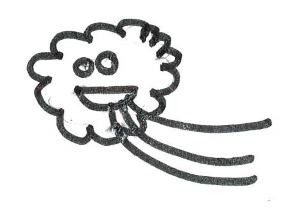 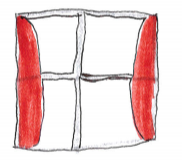 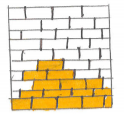 X        Y  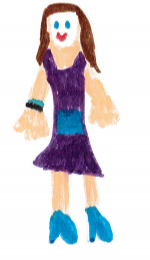 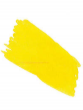 Z  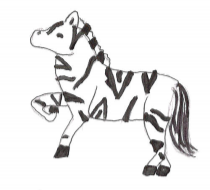 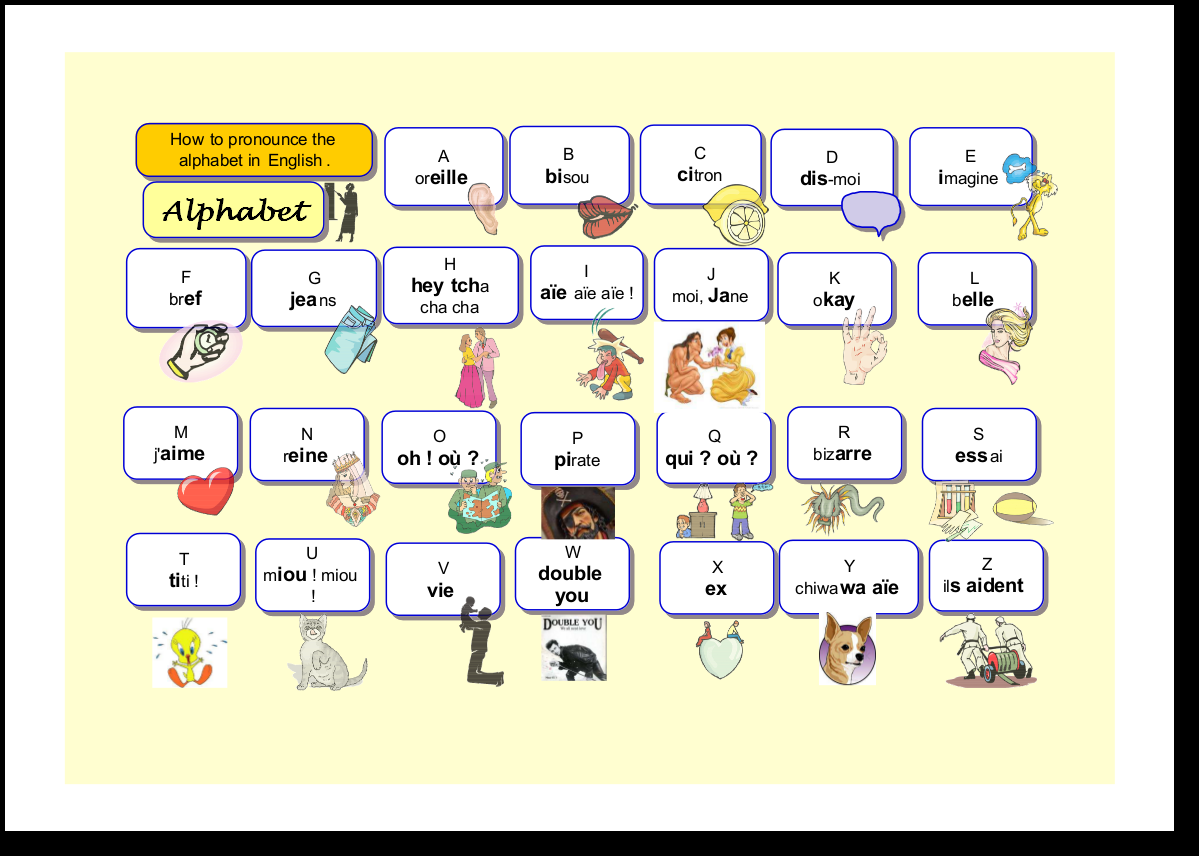 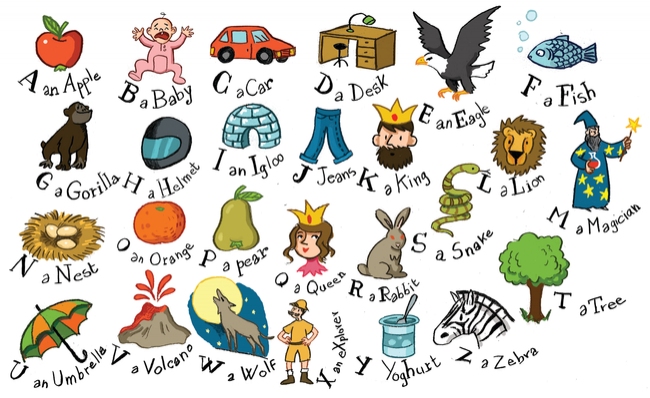 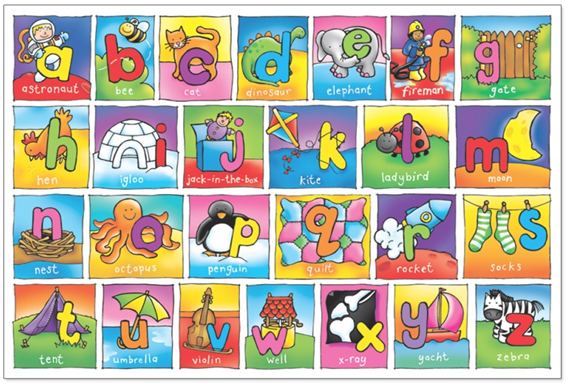 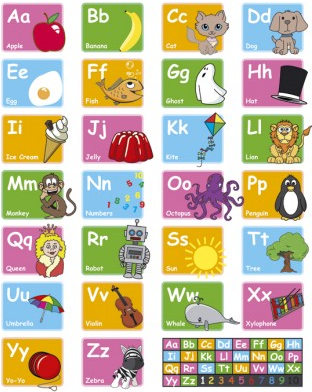 Haut du formulaireHaut du formulaireHaut du formulaireCorrectionBas du formulaireBas du formulaireBas du formulaireThe alphabet : QuestionsHow many letters are there in the English alphabet ?Which is the tenth letter ?Which is the letter that comes last « y »? What is the most common letter at the beginning of words ? (Look in your dictionary and see which letter has the most pages)Find the missing letterIs the water warm enou…h for you?I saw him standing at the bot…om of a tree.This house has a roof covered with s…ate .I must call a lo…ksmith, I've lost my key.How do you spell it ?How do you spell it ?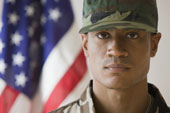   G.I. :        dʒeI  aI        or         dʒ i:   aI                            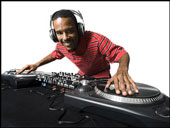  D.J. :         di:    dʒeI      or       di:  dʒ i: The alphabetHow many letters are there in the English alphabet?26Which is the tenth letter?jWhich is the letter that comes last?zWhat is the most common letter at the beginning of words? sFind the missing letterIs the water warm enou g h for you?I saw him standing at the bot t om of a tree.This house has a roof covered with s l ateI must call a lo c ksmith, I've lost my key. How do you spell it ?                      G.I. :           dʒ i:   aI    
                                           G.I. :           dʒ i:   aI    
                                           D.J. :         di:    dʒeI   
                      D.J. :         di:    dʒeI   
